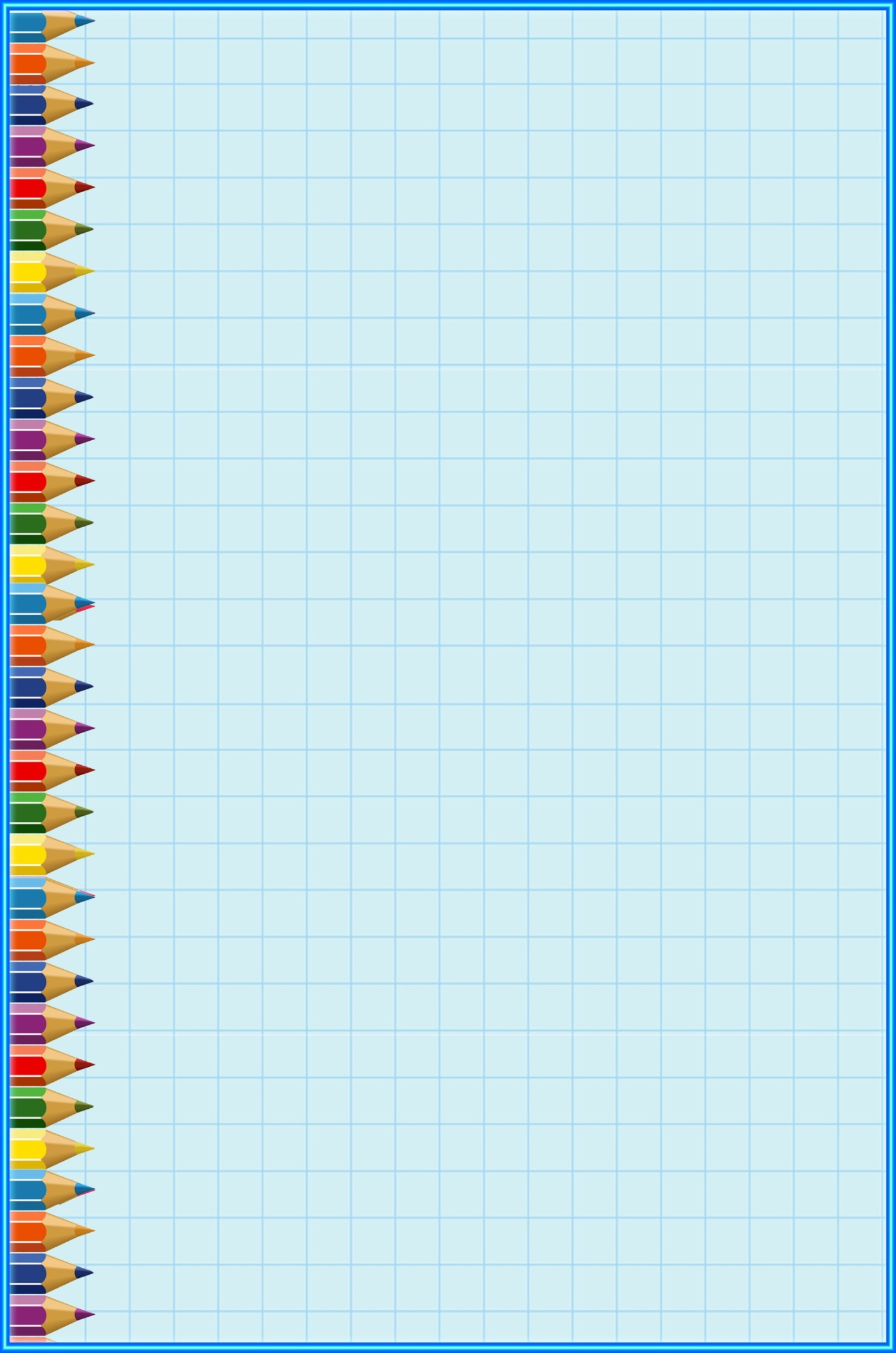 Консультация для родителей«Патриотическое воспитание дошкольников»«Воспитание любви к родному краю, к родной культуре, к родному городу, к родной речи – задача первостепенной важности, и нет необходимости это доказывать. Но как воспитать эту любовь? Она начинается с малого – с любви к своей семье, к своему дому. Постоянно расширяясь, эта любовь к родному переходит в любовь к своему государству, к его истории, его прошлому и настоящему».                                                                         Академик Д. С. ЛихачёвДошкольный возраст – фундамент общего развития ребенка, стартовый период всех высоких человеческих начал. Сохранить «человеческое» в наших детях, заложить нравственные основы, которые сделают их более устойчивыми к нежелательным влияниям, учить их правилам общения и умению жить среди людей – вот главные идеи воспитания нравственно-патриотических чувств у дошкольников.Нравственно-патриотическое воспитание включает в себя решение следующих задач:формирование бережного отношения к природе и всему живому;воспитание уважения к труду;развитие интереса к русским традициям и промыслам;формирование элементарных знаний о правах человека;расширение представлений о городах России, своем городе;знакомство детей с символами государства (герб, флаг, гимн);развитие чувства ответственности и гордости за достижения страны;формирование толерантности, чувства уважения к другим народам, их традициям;знакомство с достижениями выдающихся людей своей страны, своего города. Как же приобщить детей к нравственно-патриотическому воспитанию?1. Расскажите, что семья и дом – это очень важные ценности в жизни каждого человека. Расскажите о традициях своей семьи, своих близких друзей. Предложите ребенку сначала построить дом из конструктора, деревянных кубиков. Когда дом построен, поиграйте вместе с ребенком в «новоселье», разместите кукол, зайчиков, мишек. Посмотрите, прочно ли построен дом, красив ли, удобен ли для жилья. 2. Знакомство дошкольников с родным городом является непростой задачей, потому что маленькому ребенку трудно представить устройство большого города, историю его возникновения, достопримечательности. Рассказывайте ребенку сначала о семье, улице проживания, потом о детском саде, микрорайоне, затем о городе, стране. Дошкольники очень рано начинают проявлять интерес к истории страны, края. Организуйте экскурсии в Музей к мемориалам города, памятникам известных людей.  Расскажите о том, для чего они установлены, расскажите о людях, которые прославили наш город и сделали свой вклад в историю Екатеринбурга. 3. Приучайте ребенка бережно относиться к вещам, игрушкам, книгам. Объясните ему, что в каждую вещь вложен труд многих людей. Постарайтесь развивать интерес к содержанию книги. Сходите с ребенком в библиотеку и посмотрите, как там хранят книги. Игровой прием «как в библиотеке» поможет приучить ребенка к бережному отношению к книге.4. Воспитывайте у ребенка уважительно-бережное отношение к хлебу. Понаблюдайте за тем, как привозят и разгружают хлеб. Расскажите, как выращивают хлеб, сколько труда в него вложено.5. Расскажите ребенку о своей работе: что вы делаете, какую пользу приносит ваш труд людям, Родине. Расскажите, что вам нравится в вашем труде.6. Игра учит наблюдательности, помогает формировать представления об окружающем. Возвращаясь с ребенком из детского сада, предложите ему поиграть в игру «Кто больше заметить интересного?», «Давай рассказывать друг другу, кто больше заметит интересного на нашей улице. Я вижу, что машины убирают улицу. А что ты видишь?». Дома предложите ребенку нарисовать, что больше всего понравилось. 7. Любовь к Родине – это и любовь к природе родного края. Общение с природой делает человека более чутким, отзывчивым. Проезжая мимо полей, садов, лесов нашего края, остановитесь, расскажите о том, что земля Нижегородской области очень плодородна, много разнообразных культур растут на ней и дают хорошие урожаи. 